Appointment Date/Time ________________________Celebration of the Sacrament of MarriageMarriage within MassPlease complete this form and return to Pat Kosman at least one month prior to your wedding date. Parish                           contact information is listed at the end of this form.Names of Bride & Groom _____________________________________________________________Mailing Address _____________________________________________________________________Phone (home) ___________________________Email __________________________________(cell) _____________________________________Parent’s phone ____________________________Wedding date/time ________________________ Church __________________________________Rehearsal date/time _______________________Bridesmaids:____________________________________________________________________________________________________________________________________________________________________________________________________________________________________Groomsmen:__________________________________________________________________________________________________________________________________________________________________________________________________________________________________________Flower Girl:______________________________________Ring Bearer:_______________________________________Maid/Matron of Honor:______________________________________Best Man:_______________________________________Ministers of the Liturgy(contact information listed at the end of this form)Presiding Minister_________________________________________________________________You may wish to make a personal gift to the officiating priest or deacon.    The amount of the gift is at your discretion. (suggestion $100)Parish Wedding Coordinator ____________________________________ Phone ________________Stipend$175(due one month prior to wedding date)Organist (required) __________________________________________________________________Stipend              $250 Wedding within Mass              $100 Consultation Only(due one month prior to wedding date)Cantor (Leader of Song) (required) _____________________________________________________Stipend$200 Wedding within Mass(due one month prior to wedding date)Solo Instrument (optional)_____________________________________________________________Stipend _______________________________________Fees for Use of the Church (Diocesan policy)$300$500Registered ParishionersNon-registered ParishionerGathering RitesPrelude Music____________________________________________________________________________________________________________________________________Mother’s Seating(cantor or instrumental)_________________________________________________Procession of Bridesmaids & Groomsmen:Music__________________________________________________________________Procession of Bride & Groom:Music__________________________________________________________________Page 2 of 5Opening Hymn (optional): ____________________________________________________________Gloria:________________________________________________________________________(Presider)Opening PrayerLiturgy of the WordOld Testament Reading _____________________________Proclaimed by: _____________________________________Responsorial Psalm (sung by cantor & assembly) (please consult parish music booklet for psalm texts with musicalsettings) ____________________________________________________________________________________________New Testament Reading _____________________________Proclaimed by: _____________________________________Gospel Acclamation _________________________________Gospel Reading _____________________________________Homily(sung by cantor & assembly)(read by Presider)Rite of MarriageStatement of ConsentExchange of VowsBlessing & Exchange of RingsPrayer of the Faithful selectionoffered by____________________________________________________________________________________________________________Page 3 of 5Liturgy of the EucharistPreparation of the Table and Gifts:Bread and Wine given by _______________________________________________________Music ________________________________________________________________________Eucharistic Prayer Acclamations _______________________________________________ (assembly)The Lord’s Prayer(assembly)Nuptial Blessing (Presider)Sign of Peace(assembly)Breaking of the Bread Litany (Lamb of God) ________________________________________ (assembly)Communion Processional Song _________________________________________________ (assembly)Prayer to the Blessed Mother (optional)________________________________________________(cantor)Concluding RiteSolemn BlessingRecessional Music(Presider)____________________________________________________________________________________________________________________________________Vendors and Contact InformationFlorist _______________________________________Photographer _________________________________Videographer _________________________________Limousine ____________________________________Wedding Colors _______________________________Phone ______________________________Phone ______________________________Phone ______________________________Phone ______________________________Corsages ________________________Page 4 of 5Will there be: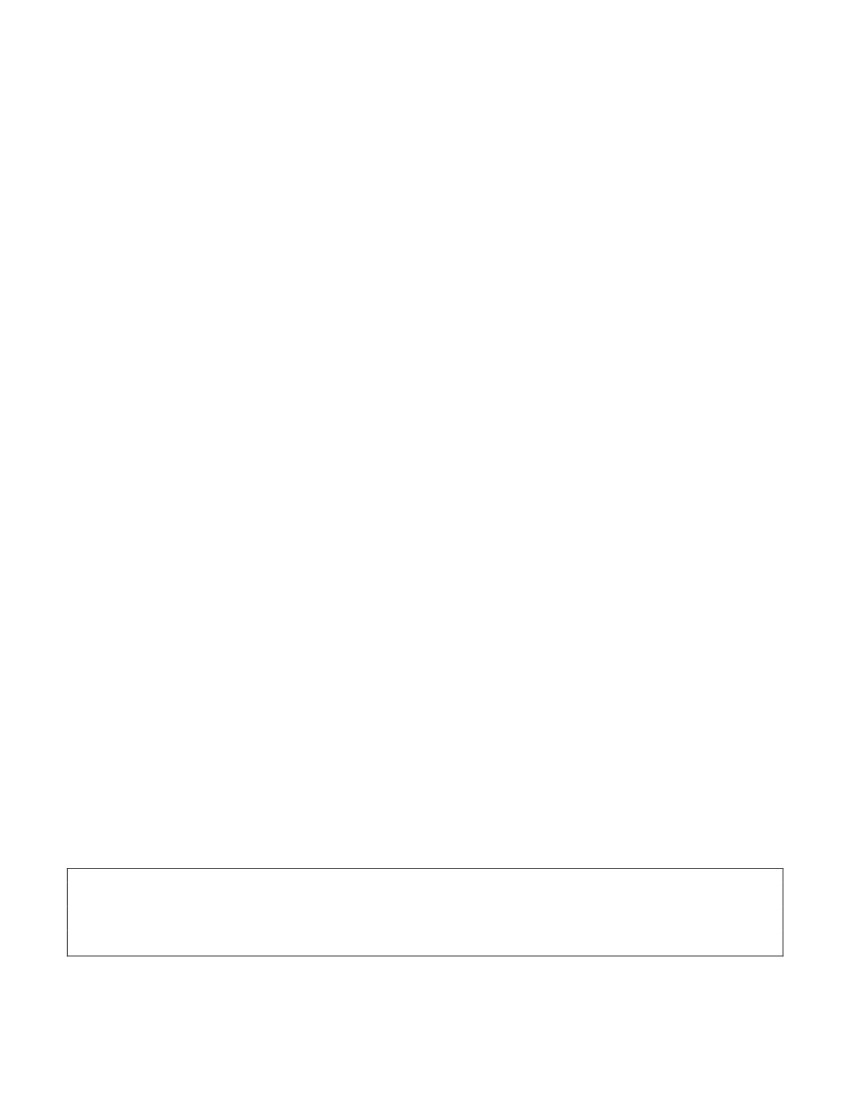 Programs ___________ Guest Book ____________ Bubbles ____________Pew decorations ________________The foregoing items must be brought to the rehearsal and someone must be designated to removethem after the wedding.Will there be:Floral Arrangements _________________________________________________________________How many guests _________________Will Grandparents be seated before Mothers? ________Parish Contact InformationChurch Office:Pastor:Associate Pastor:Deacon:Parish Wedding Coordinator:Music Director:(410) 398-1100Father Jim YeakelFather Gerald DunneMr. Michael TrumanPat KosmanDana Brehanyoffice@iccparish.orgpastor@iccparish.orgassociatepastor@iccparish.orgmiketruman24@aol.compatkosman@gmail.comicsjmusic@gmail.comAll parish staff can be reached by phone at the church office number.For office use:Date stipends received:Check numbers:___________________ by ___________________________________Church __________Instrumentalist __________Cantor ___________Wedding Coordinator ___________Page 5 of 5